Д-191. МатематикаВведение декартовых координат в пространстве. Расстояние между точками. Координаты середины отрезка.Сообщение  из истории «Декартовая система координат»             Решая геометрическую, физическую, химическую задачу можно использовать различные координатные системы: прямоугольную, полярную, цилиндрическую, сферическую.                       В общеобразовательном курсе изучается прямоугольная система координат на плоскости и в пространстве. Иначе её называют Декартовой системой координат по имени французского ученого философа Рене Декарта (1596 – 1650) впервые введшего координаты в геометрию.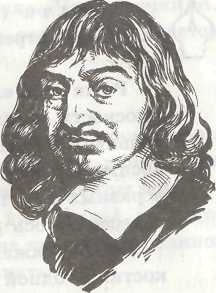          Рене Декарт родился в 1596 г. в городе Лаэ на юге Франции, в дворянской семье. Отец хотел сделать из Рене офицера. Для этого в 1613 г. он отправил Рене в Париж. Много лет пришлось Декарту пробыть в армии, участвовать в военных походах в Голландии, Германии, Венгрии, Чехии, Италии, в осаде крепости гугенотов Ла-Рошали. Но Рене интересовала философия, физика и математика. Вскоре по приезде в Париж он познакомился с учеником Виета, видным математиком того времени — Мерсеном, а затем и с другими математиками Франции. Будучи в армии, Декарт все свое свободное время отдавал занятиям математикой. Он изучил алгебру немецких, математику французских и греческих ученых.После взятия Ла-Рошали в 1628 г. Декарт уходит из армии. Он ведет уединенный образ жизни с тем, чтобы реализовать намеченные обширные планы научных работ.Декарт был крупнейшим философом и математиком своего времени. Самым известным трудом Декарта является его “Геометрия”. Декарт ввел систему координат, которой пользуются все и в настоящее время. Он установил соответствие между числами и отрезками прямой и таким образом ввел алгебраический метод в геометрию. Эти открытия Декарта дали огромный толчок развитию как геометрии, так и другим разделам математики, оптики. Появилась возможность изображать зависимость величин графически на координатной плоскости, числа - отрезками и выполнять арифметические действия над отрезками и другими геометрическими величинами, а также различными функциями. Это был совершенно новый метод, отличавшийся красотой, изяществом и простотой. Изучение нового материала:Прямоугольной системой координат в пространстве называется тройка взаимно перпендикулярных координатных прямых с общим началом координат. Общее начало координат обозначается буквой O.      Три плоскости, проходящие через оси координат Ох и Оу, Оу и Оz, Оz и Ох, называются координатными плоскостями: Оху, Оуz, Оzх (буквы можно ставить в любом порядке).В прямоугольной системе координат каждой точке М пространства сопоставляется тройка чисел – её координаты.   М (х; у; z), где х – абсцисса,    у – ордината,  z  - аппликата.Система координат в пространстве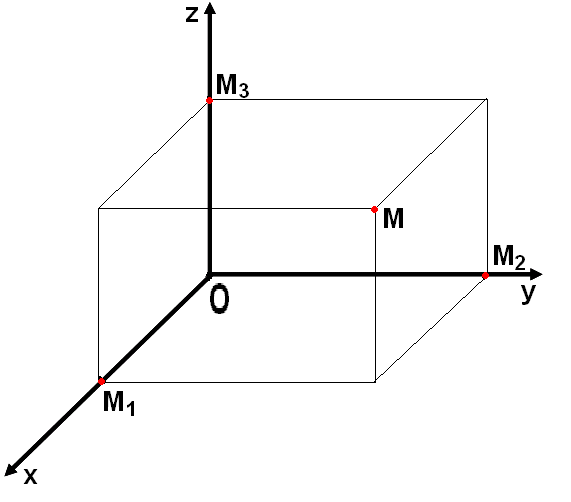 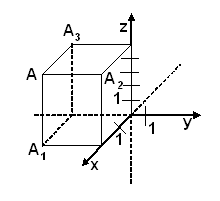 Коордиаты точки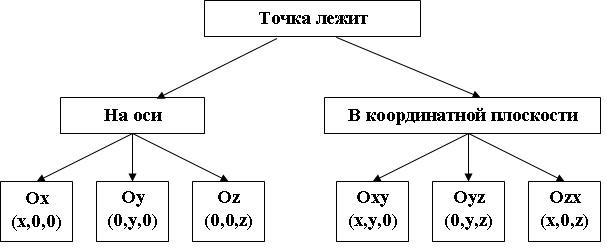 ПРИМЕР 1: (работа с таблицей)1)  А (-3; 15; 0) принадлежит  плоскости ОХУ2) В (0; 0; 7) принадлежит  оси  OZ3) С (8; 0; 4) принадлежит  плоскости XOZ4) D (0; 12; 0) принадлежит  оси  OY5) E (-5; -8; 12) принадлежит  пространству6) F (-10; 0; 0) принадлежит  оси  OX7) M (0; 11;17) принадлежит  плоскости ОУZПРИМЕР 2: (самостоятельно)1) А (4; 13; 11) 2) В (0; -8; -7) 3) N (0; 0; 4) 4) D (15; 0; 0) 5) E (2; -8; 0) 6) K (0; 4; 0) 7) R (6; 0; -10) Cравнительная таблицаПРИМЕРЫ3) А) Найдите длину отрезка АВ , если  A(1, 3, -4) и   B(5, -6, 2) :Б) Найдите длину отрезка MN, если  M(-2, 0, 4) и   N(-5, 6, 1). САМОСТОЯТЕЛЬНО.4) Найдите координаты середины отрезка: а) AB, если A(1, 2, -4) и B(-1, 0, 1);Ответ: (0; 1; -1,5) б) CD, если C(3, - 3, -4) и D(2, -1, -2). САМОСТОЯТЕЛЬНО.Формулы деления отрезка в данном отношенииПонятие деления отрезка в данном отношениирассмотрим пару точек  и  отрезок :

Рассматриваемая задача справедлива, как для отрезков плоскости, так и для отрезков пространства. То есть, демонстрационный отрезок можно как угодно разместить на плоскости или в пространстве. Для удобства объяснений нарисуем его горизонтально.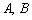 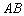 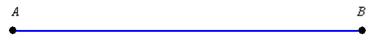 Что будем делать с данным отрезком? Мы начнём пилить отрезок на две части. Отрезок  делится на две части с помощью некоторой точки , которая, понятно, расположена прямо на нём:
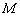 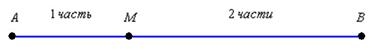 В данном примере точка  делит отрезок  ТАКИМ образом, что отрезок  в два раза короче отрезка . ЕЩЁ можно сказать, что точка  делит отрезок  в отношении  («один к двум»), считая от вершины .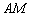 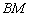 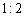 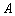 На сухом математическом языке этот факт записывают следующим образом: , или чаще в виде привычной пропорции: . Отношение отрезков принято стандартно обозначать греческой буквой «лямбда», в данном случае: .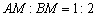 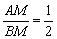 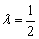 Пропорцию несложно составить и в другом порядке:  – эта запись означает, что отрезок  в два раза длиннее отрезка , но какого-то принципиального значения для решения задач это не имеет. Можно так, а можно так.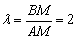 Разумеется, отрезок легко разделить в каком-нибудь другом отношении, и в качестве закрепления понятия второй пример:

Здесь справедливо соотношение: . Если составить пропорцию наоборот, тогда получаем: .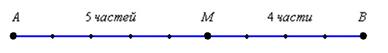 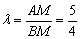 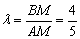 После того, как мы разобрались, что значит разделить отрезок в данном отношении, перейдём к рассмотрению практических задач.Формулы деления отрезка в данном отношении в пространствеДля пространственных отрезков всё будет точно так же, только добавится ещё одна координата.Если известны две точки пространства , то координаты точки , которая делит отрезок  в отношении , выражаются формулами:
.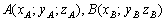 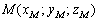 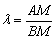 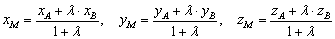 Пример 5Даны точки . Найти координаты точки , принадлежащей отрезку , если известно, что .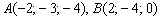 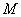 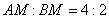 Решение: Из условия следует отношение: . Данный пример взят из реальной контрольной работы, и его автор позволил себе небольшую шалость (вдруг кто споткнётся) – пропорцию в условии рациональнее было записать так: .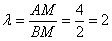 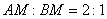 По формулам координат середины отрезка:
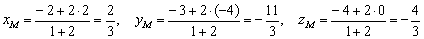 Ответ: 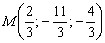 Пример 6. САМОСТОЯТЕЛЬНО.Даны точки . Найти координаты точки , если известно, что она делит отрезок  в отношении .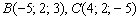 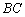 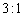 Ох – ось абсцисс,Оу – ось ординат,Оz – ось аппликат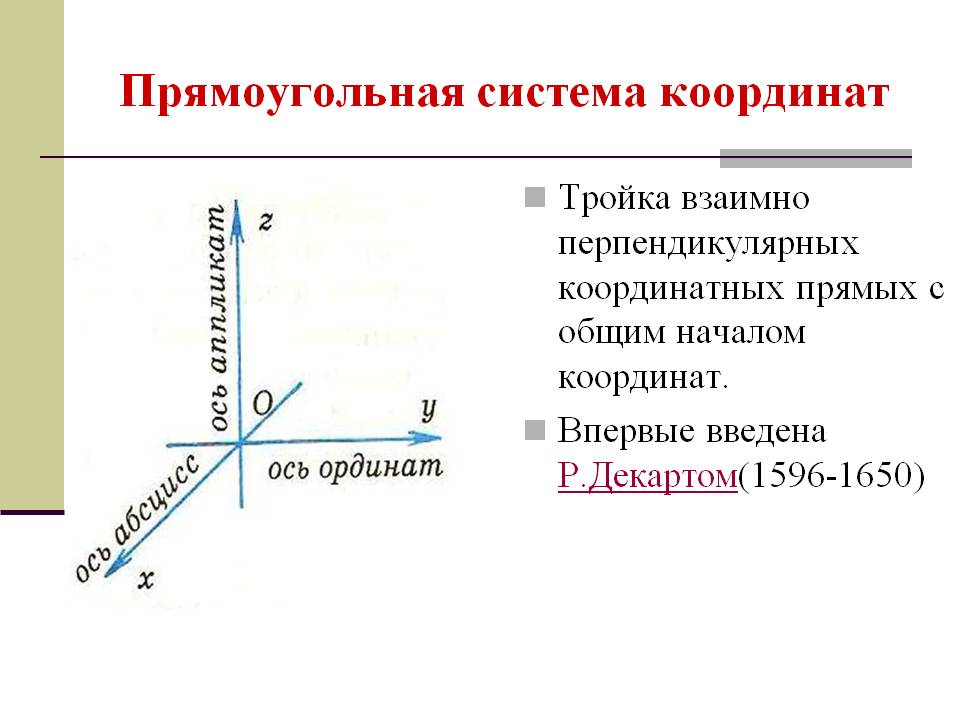 На плоскостиВ пространствеОпределение. Системой координат называется совокупность   двух  взаимно перпендикулярных координатных осей, точки, в которой эти оси пересекаются, – начала координат – и единичных отрезков на каждой из осейОпределение. Системой координат называется совокупность   трех   взаимно перпендикулярных координатных осей, точки, в которой эти оси пересекаются, – начала координат – и единичных отрезков на каждой из осей2 оси,ОУ- ось ординат,ОХ- ось абсцисс3 оси,ОХ - ось абсцисс,ОУ – ось ординат,ОZ - ось аппликат.ОХ перпендикулярна ОУОХ перпендикулярна ОУ,ОХ перпендикулярна ОZ ,ОУ перпендикулярна ОZ(О;О) – начало координат(О;О;О) – начало координатНаправление положительное, единичный отрезокНаправление положительное, единичный отрезокРасстояние между точками.Есть две произвольные точки A1(x1;y1) и A2(x2;y2) 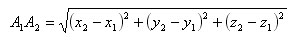 Расстояние между точками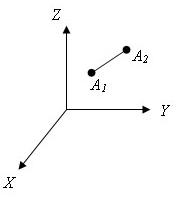 Есть две произвольные точки A1(x1;y1;z1) и A2(x2;y2;z2) Координаты середины отрезка.     A1             N             A2,               A1N=NA2Есть две произвольные точки A1(x1;y1;z1) и A2(x2;y2;z2). Тогда серединой отрезка A1A2 будет точка N с координатами x, y, z, где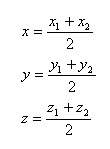 Координаты середины отрезкаЕсть две произвольные точки A1(x1;y1;z1) и A2(x2;y2;z2). Тогда серединой отрезка A1A2 будет точка N с координатами x, y, z, где